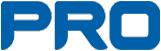 ERSBODAVERKSAMHETSBERÄTTELSE 2021STYRELSELEDAMÖTER  			Fr o m 21-11-10		Ordförande		Lena Carlsson	Studieorg.		Gretha Gustafsson	Kassör 		Rakel Vestman	Sekreterare		Vakant			Renata ÖlundLedamot 		Enar Johansson	Ledamot 		Signar Olofsson	Ledamot 		Fred Pettersson, tom 211109	Wilma FällmanErsättare 		Siv Johansson,   tom 211109	Roland NilssonErsättare 		Vakant			Gudrun OlofssonREVISOREROrdinarie 		Solveig Grubbström	           Ordinarie 		Göran Blomquist, tom 211109	Tage NilssonErsättare		Kurt NybergErsättare		Gustav Björklund, tom 211109	Yngve NilssonVALBEREDNINGRenata ÖlundLedamot i Samorganisationens styrelseLena Carlsson, ordinarie. Gretha Gustafsson, ersättareRevisorer I PRO-distriktetSolveig Grubbström, ordinarie. Tage Nilsson, ersättareValda ombud/ledamotSamorgs. Studiesamordnare	Gretha GustafssonDistriktets Årsmöte och höstmöte 	Lena CarlssonABF:s årsmöte		Signar OlofssonErsboda FH årsmöte		Signar OlofssonINLEDNINGVerksamhetsåret 2021 började på samma sätt som år 2020 slutade, dvs med restriktioner och rekommendationer pga. rådande Coronapandemi.Inga medlemscaféer genomfördes under första halvåret, och även några planerade utomhusaktiviteter fick ställas in pga. dåligt väderMEDLEMSCAFÉERMål: Caféernas program är så intressanta och utvecklande att antalet deltagare i genomsnitt/per träff ökar med 20%.Med anledning av pandemins restriktioner ställdes all verksamhet i första hand in tom 31 maj. Juni månads planerade utomhusaktivitet fick ställas in pga. ihållande regn.18 augusti genomfördes utomhusaktivitet med tipspromenad, 5-kamp och fika. Ett femtontal medlemmar deltog.15 augusti intogs surströmming på Ersboda FH, och med Markus Lövgren som uppskattad underhållare13 oktober informerade Ersboda FH:s ordförande Hussein Tamir på ett mycket inspirerande sätt om föreningens verksamhet, med särskilt fokus på ungdomsverksamheten. Rolf Källqvists trio underhöll.10 november genomfördes såväl det uppskjutna Årsmötet som Höstmötet. Efter genomförda sedvanliga val av ledamöter, godkännande av verksamhetsberättelse och bokslut för år 2020, vidtog höstmötet med fastställande av Verksamhetsplan och budget för 2022. Noomi Fossmo och Stefan Granberg underhöll.15 december, årets sista medlemscafé, med jultema, risgrynsgröt och skinksmörgås med Coronasäkert avstånd. Markus Lövgren spelade och sjöng.Deltagarantalet har varierat mellan 30 – 40 personer, i genomsnitt ca 35.Målet har inte uppfyllts.RESORMål: under året genomföra två dagsresor där alla PRO-föreningars i kommunen inbjuds att delta.  Ta tillvara medlemmars önskemål/idéer.Utifrån pandemins restriktioner har inga resor kunnat genomföras.Mejl har gått ut till alla medlemmar med förfrågan om vilka aktiviteter, studiebesök, studiecirklar mm som man önskar att föreningen ska ordna. Tyvärr har svaren varit oerhört få.Målen har inte uppfylltsSTUDIECIRKLARMål: öka utbudet av studiecirklar, både praktiska och teoretiska, och vid behov genomföra dem i samarbete med andra PRO-föreningar och studieförbund.Boule 		ledare Rakel VestmanQi gong		ledare Siv ViklundAkvarellmålning	ledare Eva GranbergHandarbetscafé	ledare Monica PerssonLäsecirkel		ledare Göran BlomqvistCirklarna har ca 10–20 medlemmar, någon grupp endast 3–5 deltagare. Ingen av grupperna har kunnat bedriva någon verksamhet utifrån pandemins restriktioner, förutom Boulen som har bedrivit viss utomhusverksamhet under sommaren.Målet har inte uppnåtts.STUDIEBESÖKMål: Minst två studiebesök med varierat innehåll erbjuds varje år.Inga studiebesök har varit möjliga att genomföra pga. pandemirestriktioner.Målet har inte uppfylltsMARKNADSFÖRINGMål: Nå alla våra medlemmar med aktuell information. Nå pensionärer och intressera/berätta om föreningens verksamhet. Följa upp kontakten med nya medlemmarAktuell information till medlemmar har framförallt skett genom annonser i dagspress, via föreningens hemsida, PRO Ersboda samt genom mejl.Målen har delvis uppfyllts.STYRELSEARBETEUnder året har färre styrelsemöten än vanligt genomförts, 8 st varav ett som telefongruppmöte. Under första halvåret endast 2 styrelsemöten, under andra halvan av året har 5 ordinarie samt en planeringsdag genomförts. Då årsmöte inte kunnat genomföras enligt stadgarna på grund av pandemin, har PRO på riksnivå fattat beslut om dispens som innebar att årsmöte skulle hållas senast 14 november 2021. Det fick till följd att styrelseledamöternas uppdrag prolongerades fram till årsmötet, men också att det blir mycket tätt mellan 2021-års årsmöte och 2022-års årsmöte.Antalet medlemmar i föreningen har minskat med 54 medlemmar, från 543 till 489.AKTIVITETERDen årliga nationella friluftsdagen genomfördes 22 september, vid Bräntberget, i kylslaget väder. Ett 15-tal medlemmar deltog i korvgrillning tipspromenad och fika.Medlemsvärvande aktiviteter har tyvärr fått ställas in.EKONOMIUnder verksamhetsåret har föreningen mottagit kommunalt bidrag med drygt 38 000 kr samt erhållit ersättning från ABF för utförd verksamhet med 400 kr.Föreningen har en god ekonomi och bokslutet visar ett positivt resultat med ca 32 708 kr. Överskottet beror till stor del på att möten och aktiviteter har ställts in som till följd har inneburit minskade utgifter.SLUTORDPRO Ersboda vill fortsätta att utveckla föreningens verksamhet. Det är angeläget att våra medlemmar låter styrelsen få veta vilka aktiviteter, studiecirklar mm som önskas.Styrelsen vill slutligen tacka alla sina medlemmar för det gångna året och önska dem åter till våra aktiviteter.PRO Ersboda styrelse februari 2022Lena Carlsson	Gretha Gustafsson	Rakel Vestman	Renata Ölund	Wilma Fällman	Signar OlofssonEnar Johansson